Tisztelt Képviselő-testület!A gazdasági társaság kizárólagos tulajdonosa Törökszentmiklós Városi Önkormányzat, így e cégek tekintetében a taggyűlés jogkörét a Képviselő-testület gyakorolja. A Képviselő-testület a 209/2015. (VII.30.) Kt. számú határozatában döntött arról, hogy a TM. GF. Törökszentmiklósi Gazdaságfejlesztő Kft. ügyvezető tisztségének betöltésére kiírt pályázatot eredménytelenné nyilvánítja és az ügyvezetői feladatok ellátásával határozott időre, 2015. augusztus 01-től a későbbi időpontban pályázat útján kiválasztott ügyvezető kinevezéséig, de legkésőbb 2015. december 31-ig Marsi Pétert (5200 Törökszentmiklós, Batthyány u. 186. szám alatti lakost, an: Dávid Julianna) bízza meg. Annak érdekében, hogy a cég ügyvezetése 2016. január 1. napjától is biztosított legyen szükségesnek ítélem meg az ügyvezetői állás betöltésére irányuló pályázat kiírását. Tisztelt Képviselő-testület!Fentiek alapján kérem az előterjesztés megvitatását, valamint a határozat-tervezet elfogadását.Törökszentmiklós, 2015. október 20.Markót Imrepolgármester____ /2015. ( ___ ) K. t.H a t á r o z a t :TM. GF. Törökszentmiklósi Gazdaságfejlesztő Kft. ügyvezetői pályázatok elbírálásáról és ügyvezetői megbízásrólA Törökszentmiklós Városi Önkormányzat Képviselő-testülete – mint tulajdonosi jogok gyakorlója – a TM. GF. Törökszentmiklósi Gazdaságfejlesztő Kft. tekintetében a következő döntést hozza.A Képviselő-testület a TM. GF. Törökszentmiklósi Gazdaságfejlesztő Kft. ügyvezetői tisztség betöltésére pályázatot ír ki az 1. számú melléklet szerint.Felelős:	 Dr. Majtényi Erzsébet jegyzőHatáridő: 	2015. október 30.Erről értesülnek:Markót Imre polgármesterDr. Majtényi Erzsébet jegyzőKözpénzügyi OsztályVárosfejlesztési OsztályIrattárszámú melléklet a     2015. (   ) K. t. számú határozathozTörökszentmiklós Városi Önkormányzat Képviselő-testülete pályázatot hirdet  aa TM. GF. Törökszentmiklósi Gazdaságfejlesztő Kft. ügyvezetői állásáraPályázatot hirdető munkáltató:	Törökszentmiklós Városi Önkormányzat Képviselő-testülete 5200 Törökszentmiklós, Kossuth L. u. 135Munkáltatói jogkör gyakorlója: Törökszentmiklós Városi Önkormányzat Képviselő-testülete, az egyéb munkáltatói jogokat a város polgármester gyakorolja.Meghirdetett munkahely és beosztás: Törökszentmiklósi Gazdaságfejlesztő Kft. ügyvezető 5200 Törökszentmiklós, Kossuth L. u. 135.A pályázó feladata: A városi fejlesztések során felmerülő pályázatírás során teljes, minden részletre kitérő információszerzés, az eljárás szabályos, precíz ismerete és pályázat változásainak figyelése, pályázati forrásból önkormányzati tulajdonú gazdasági társaságok fejlesztése, tevékenységi körének bővítése, beruházási lehetőségek feltárása, helyi gazdaságfejlesztés. Munkahelyteremtés önkormányzati tulajdonú termelőüzemek esetleges létrehozásával, lehetőségek feltárása, megvalósításának kidolgozása, végigkísérése.A Kft. által ellátott feladatok: Az Európai Uniós pályázatok megvalósítása során a szolgáltatások biztosítása, első sorban: projektmenedzsment tevékenység, önkormányzati gazdaságfejlesztés.Képesítési és egyéb feltételek: büntetlen előélet,felsőfokú műszaki, jogi szakirányú vagy gazdasági végzettség.A pályázat elbírálásánál előnyt jelent: HelyismeretPályázatírói, projektmenedzseri gyakorlatidegennyelvtudásvárosüzemeltetési vagy műszaki vagy agrár feladatokat ellátó intézménynél, gazdasági társaságnál szerzett gyakorlatA pályázathoz mellékelni kell: önéletrajziskolai végzettséget igazoló okirat másolataszakmai tapasztalat igazolása3 hónapnál nem régebbi erkölcsi bizonyítvány/igazolás az erkölcsi bizonyítvány igénylésrőlvezetői, szakmai programnyilatkozat, melyben a pályázó hozzájárul, hogy a pályázat elbírálásában részt vevők a pályázatba betekinthetneka pályázó nyilatkozata a Ptk 3:115 §-ban meghatározott összeférhetetlenségi feltételre vonatkozóanA pályázat benyújtási határideje:	2015. november 30.A pályázat elbírálási határideje:	2015. december    A pályázatokat zárt borítékban a bérigény megjelölésével az alábbi címen kell benyújtani:Törökszentmiklós Városi Önkormányzat 5200 Törökszentmiklós, Kossuth L. u. 135.A borítékon fel kell tüntetni: „TM.GF. Kft. ügyvezető”A megbízás időtartama: a Polgári Törvénykönyvről szóló 2013. évi V. tv. ( Ptk.) 3:114 §-a alapján a vezető tisztségviselő megbízatása 2 évre szól, a Munka Törvénykönyve hatálya alá tartozikPróbaidő tartama: 6 hónapA pályázatokat a Képviselő-testület Pénzügyi és Városfejlesztési Bizottsága véleményezi.A pályázattal kapcsolatban további felvilágosítást ad: Markót Imre polgármesterT: 56/590-421A kiíró fenntartja a jogot a pályázat eredménytelenné nyilvánítására. 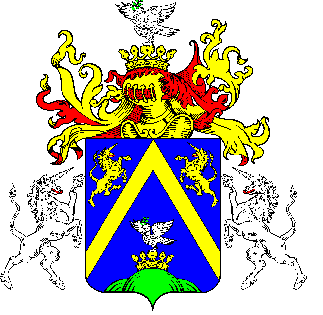 17.TÖRÖKSZENTMIKLÓS VÁROS POLGÁRMESTERÉTŐLTÖRÖKSZENTMIKLÓS VÁROS POLGÁRMESTERÉTŐLTÖRÖKSZENTMIKLÓS VÁROS POLGÁRMESTERÉTŐLE L Ő T E R J E S Z T É SE L Ő T E R J E S Z T É SE L Ő T E R J E S Z T É SA Képviselő-testület 2015. október 29. napján tartandó rendes nyilvános üléséreA Képviselő-testület 2015. október 29. napján tartandó rendes nyilvános üléséreA Képviselő-testület 2015. október 29. napján tartandó rendes nyilvános üléséreElőterjesztő megnevezése: Markót ImreMarkót ImreIktatószám: 2-222/2015-F-12-222/2015-F-1Tárgy: TM. GF. Törökszentmiklósi Gazdaságfejlesztő Kft. ügyvezetői állás betöltésére irányuló pályázat kiírásárólTM. GF. Törökszentmiklósi Gazdaságfejlesztő Kft. ügyvezetői állás betöltésére irányuló pályázat kiírásárólElőterjesztés jellege:Rendelet-tervezet, Határozat-tervezet, Tájékoztató, BeszámolóRendelet-tervezet, Határozat-tervezet, Tájékoztató, BeszámolóMelléklet: 1 db határozat tervezet1 db határozat tervezetKészítette:Dr. Majtényi Erzsébet jegyzőDr. Majtényi Erzsébet jegyzőVéleményezésre megküldve: a Képviselő-testület Pénzügyi és Városfejlesztési Bizottságarészérea Képviselő-testület Pénzügyi és Városfejlesztési BizottságarészéreTörvényességi véleményezésre bemutatva:2015. október 21.  2015. október 21.  